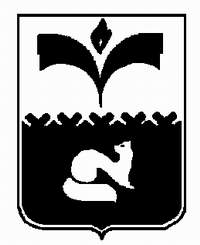 ДУМА ГОРОДА ПОКАЧИХанты-Мансийский автономный округ - ЮграРЕШЕНИЕот  27.08.2015 				                                             № 72О снятии с контроля решений Думы города Покачи пятого созываВ соответствии со статьей 65 Регламента Думы города Покачи, утвержденного решением Думы города Покачи от 22.10.2010 № 84, на основании информации о выполнении решений Думы города Покачи  пятого созыва, Дума городаРЕШИЛА:	1. Снять с контроля решения Думы города Покачи пятого созыва согласно приложению.2. Контроль за выполнением настоящего решения  возложить на аппарат Думы города Покачи (руководитель Л.В. Чурина).Исполняющий обязанностипредседателя  Думы города Покачи 		                  С.А. Дмитрюк													   		   															                      																						Приложениек решению  Думы города Покачиот 27.08.2015     № 72 Перечень решений Думы города Покачи пятого созыва, стоявших на контроле в 2015 году, и подлежащих снятию  с контроля в связи с их выполнением Реквизиты и наименование  решения Думы городаОснование для постановки на контроль  решения Думы городаОснования для снятия с контроля решения Думы города№ 1 от 26.02.2015 «О внесении изменений в Устав города Покачи»П.2. Главе города в установленном порядке направить настоящее решение в Управление Министерства юстиции Российской Федерации по Ханты-Мансийскому автономному округу - Югре для государственной регистрации.П.3. Опубликовать настоящее решение в газете «Покачевский вестник» в течение 7 дней со дня поступления из Управления Министерства юстиции Российской Федерации по Ханты-Мансийскому автономному округу - Югре.Решение направлено в Управление Министерства юстиции Российской Федерации по Ханты-Мансийскому автономному округу - Югре для государственной регистрации. (исх. администрации города  от 04.03.2015 № 06-Исх-1031/15-0-0, от 21.05.2015 № 06-Исх-2518/15-0-0)Решение исполнено№ 4 от 26.02.2015 «О внесении изменений в решение Думы города Покачи от 26.09.2014 №80 «О земельном налоге на территории города Покачи»П.2. Поручить администрации города Покачи направить настоящее решение в территориальный налоговый орган в соответствии со статьей 16 Налогового кодекса Российской Федерации.Решение направлено в территориальный налоговый орган в соответствии со статьей 16 Налогового кодекса Российской Федерации (исх. администрации города от 02.03.2015 № 06-Исх-962/15-0-0, от 21.05.2015 № 06-Исх-2518/15-0-0)Решение исполнено№ 5 от 26.02.2015 «Об утверждении местных нормативов  градостроительного проектирования города Покачи»П.4. Администрации города Покачи в срок, не превышающий пяти дней со дня подписания настоящего решения, разместить Местные нормативы градостроительного проектирования города Покачи в федеральной государственной информационной системе территориального планирования.Местные нормативы градостроительного проектирования города Покачи размещены в федеральной государственной информационной системе территориального планирования 27.02.2015г., (исх. администрации города  от 21.05.2015 № 06-Исх-2518/15-0-0)Решение исполнено№ 14 от 26.02.2015 «О законодательной инициативе Думы города Когалыма об установлении дополнительных мер социальной защиты для опекунов, осуществляющих уход за инвалидами I группы»П.2. Поручить Председателю Думы города Покачи Н. В. Борисовой направить в Думу города Когалыма ответ на обращение (приложение).Главе города Когалым направлен ответ на обращение (исх. Думы города от 05.03.2015 № 158)Решение исполнено№ 19 от 27.03.2015 «О законодательной инициативе Думы города Нефтеюганска об ограничениях  розничной продажи алкогольной продукции в нерабочие праздничные дни»П.2. Поручить председателю Думы города Покачи Н. В. Борисовой направить в Думу города Нефтеюганска настоящее решение.Заверенная копия решения направлена в Думу города Нефтеюганска (исх. Думы города от 09.04.2015 № 249 )Решение исполнено№ 23 от 02.04.2015 «О внесении изменений в решение Думы города Покачи от 01.12.2014 № 110  «О бюджете города Покачи на 2015 год  и плановый период 2016 и 2017 годов»П.3 Обнародовать настоящее решение путем  его размещения на специальном стенде в читальном зале городской библиотеки в срок не позднее 3 рабочих дней после его подписания в установленном порядке.Обнародовано путем размещения на специальном стенде в читальном зале городской библиотеки (исх. администрации города от 06.04.2015 № 06-исх-1633/15-0-0)Решение исполнено№ 24 от 02.04.2015 «Об обращении Думы города Покачи в адрес временно исполняющей обязанности Губернатора Ханты-Мансийского автономного округа-Югры об установлении предельного индекса изменения размера платы граждан за коммунальные услуги по муниципальному образованию город Покачи с 01.07.2015 в размере,  превышающем более чем на величину отклонения  по Ханты-Мансийскому автономному округу – Югре»П.4. Поручить председателю Думы города Покачи направить настоящее решение временно исполняющей обязанности Губернатора Ханты - Мансийского автономного округа – Югры до 02.04.2015.   Заверенная копия решения направлена временно исполняющей обязанности Губернатора Ханты - Мансийского автономного округа – Югры (исх. Думы города от 02.04.2015 № 232)Решение исполнено№ 38 от 28.05.2015 «О внесении изменений в решение Думы города Покачи от 01.12.2014 №110 «О бюджете города Покачи на 2015 год и плановый период 2016 и 2017 годов» (с изменениями на 02.04.2015)»П.3.	Обнародовать настоящее решение путем  его размещения на специальном стенде в читальном зале городской библиотеки в срок не позднее 3 рабочих дней после его подписания в установленном порядке.Обнародовано путем размещения на специальном стенде в читальном зале городской библиотеки (исх. администрации города от 29.05.2015 № 06-исх-2684/15-0-0)Решение исполнено№ 47 от 16.06.2015 «О внесении изменений в решение Думы города Покачи от 01.12.2014 №110 «О бюджете города Покачи на 2015 год и плановый период 2016 и 2017 годов» (с изменениями на 02.06.2015)»П.3.	Обнародовать настоящее решение путем  его размещения на специальном стенде в читальном зале городской библиотеки в срок не позднее 3 рабочих дней после его подписания в установленном порядке.Обнародовано путем размещения на специальном стенде в читальном зале городской библиотеки (исх. администрации города от 18.06.2015 № 06-исх-2983/15-0-0)Решение исполнено№ 56 от 16.06.2015 «Об информации о работе контрольно-счетной палаты города Покачи за первый квартал 2015 года»П.2. В соответствии с пунктом 5 статьи 8 регламента контрольно-счетной палаты, утвержденного приказом председателя контрольно-счетной палаты от 04.12.2013 №35 (с изменениями от 05.02.2015) разместить данную информацию на официальном сайте Думы города Покачи.Информация размещена на официальном сайте Думы города Покачи по адресу: http://dumapokachi.ru/levyj_blok/kontrolnaya_deyatelnost/informaciya_o_rabote_kontrolnoschetnoj_palaty_goroda/ Решение исполнено№ 57 от 16.06.2015 «Об обращении депутатов Думы города Лангепаса к временно исполняющей обязанности Губернатора Ханты-Мансийского автономного округа-Югры Комаровой Н. В»П.2. Поручить Председателю Думы города Покачи направить в Думу города Лангепаса письмо с предложением выступить с правотворческой инициативой (приложение 2).В Думу города Лангепаса направлено письмо с предложением выступить с правотворческой инициативой (исх. Думы города от 17.06.2015 № 414)Решение исполнено№ 61 от 18.06.2015 «О  назначении  выборов депутатов  Думы города Покачи  шестого созыва»П.2. Опубликовать настоящее решение в городской газете «Покачевский вестник» в течение пяти дней со дня его принятия.Решение опубликовано в газете «Покачевский вестник» от 19.06.2015 № 25 (приложение к газете, 4 стр.)Решение исполнено